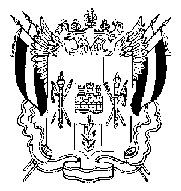 ПРАВИТЕЛЬСТВО  РОСТОВСКОЙ  ОБЛАСТИД Е П А Р Т А М Е Н Т    П О    Д Е Л А М    К А З А Ч Е С Т В А  И   К А Д Е Т С К И Х   У Ч Е Б Н Ы Х   З А В Е Д Е Н И Й   Р О С Т О В С К О Й   О Б Л А С Т ИСправка, подтверждающая наличие оборудования и программного обеспечения, использование информационно-коммуникационных технологий в образовательном процессе, а также наличие спортивного оборудования и инвентаря для занятий физической культурой и спортом обучающихсяГБОУ РО «Шахтинский Я.П. Бакланова казачий кадетский корпус» занимает 2 корпуса (учебный и спальный) трехэтажного здания бывшего центра педагогической реабилитации, общей площадью 41 110  кв. м, где расположены 19 учебных кабинетов,  2 лаборантские комнаты, спортзал площадью 286,9 кв.м., футбольное и волейбольное поля, парашютный городок,   тренажёрный зал, зал для занятий боксом, скалодром, тир, танцевальный зал, актовый зал, библиотека, музей, лингафонный кабинет, кабинет физики, химии, компьютерный класс, кабинеты психолога и социального педагога, медицинский кабинет, административные и хозяйственные помещения. В кадетской школе-интернате имеются автомобили ГАЗ-32213 (микроавтобус) и   автобус  ПАЗ. В спальном и учебном корпусе имеются душевые с горячей водой,  отапливаемые туалетные комнаты с горячей водой, оборудованы в каждом отделении бытовые помещения.Здания, помещения и территорииОбъекты социально-бытового значенияОбразовательный процесс в корпусе обеспечен необходимыми техническими средствами, позволяющими использовать современные методики и технологии преподавания:Перечень компьютеровУчебно-наглядные пособия Развитие библиотечного обслуживания участников 
образовательного процесса Использование  информационно-коммуникационных технологий в образовательном процессе обеспечено лицензионным программным обеспечением и мультимедийными программами по предметам.Антивирусы и утилиты:  Kaspersky Work Space Security - антивирус Касперского® для рабочих станций; Microsoft Internet Explorer 5.5 и выше; Операционная система: Microsoft Windows 98(SE), Microsoft Windows ME, Microsoft Windows NT Workstation 4.0 (Service Pack 6a): Microsoft Windows 2000 Professional (Service Pack 4 или выше), Microsoft Windows XP Home Edition, Microsoft Windows XP Professional (Service Pack 1 или выше), Microsoft Windows XP  Professional x64 Edition: Microsoft Windows Vista, Microsoft Windows Vista x64; WinRAR – это 32-разрядная версия архиватора RAR для Windows, мощного средства создания архивов и управления ими; Контент Фильтр - система контентной фильтрации Интернет-ресурсов для образовательных учреждений различного уровня (СКФ).Графика и дизайн:  Adobe Creative Suite 2.3 Premium-  набор профессиональных инструментов для работы с графическим и веб-контентом; Adobe Photoshop CS2.3; Adobe Illustrator CS2.3; Adobe; InDesign CS2.3; Adobe Acrobat 8 Professional;  Adobe Version Cue CS2.3; Macromedia Dreamweaver 8; Adobe ® Creative Suite® 3 Production Premium – наиболее эффективный набор инструментов для работы с аудио и видео материалом; Adobe Photoshop CS3 Extended; Adobe After Effects CS3 Professional; Adobe Premier Pro CS3; Adobe Illustrator CS3; Adobe Flash CS3 Professional; Adobe Soundbooth CS3; Corel Paint Shop Pro PHOTO XI Russia; Corel Painter Essentials 3 English представляет собой настоящую домашнюю художественную студию, созданную на основе эффективных функциональных возможностей программы Corel® PainterTM IX.5; CorelDRAW Graphics Suite X3 Russian; Microsoft Visio Professional 2007. Office Visio 2007 – редактор схем; КОМПАС-3D LT V10; КОМПАС-3D LT V9. Интернет: создание сайтов: Microsoft Office FrontPage 2003; Microsoft Windows 2000 с пакетом обновления SP3, Microsoft Windows XP с пакетом обновления SP2 или более поздняя версия;  Microsoft Office SharePoint Designer 2007 предлагает набор средств, позволяющих создавать эффективные приложения для портальных технологий и адаптировать узел SharePoint для любых потребностей в управляемой среде информационных технологий. Операционные системы: Microsoft Vista Business Edition Upgrade; Microsoft Windows 2000 Professional; Microsoft Windows XP with SP2, Windows 10 Technical Preview.Офисный пакет:  Microsoft Office Enterprise 2007 Russian; Microsoft Office Professional 2003 Rus - ключевой элемент Microsoft Office System, Microsoft Office 2010.Поиск: Персональный поиск Яндекс.Программирование: «1С:Предприятие 8. Версия для обучения программированию»; Borland Developer Studio 2006 Professional – это интегрированная среда разработки приложений для Windows, которая позволяет разрабатывать программы на языках Delphi (Object Pascal) для Win32, Delphi для .NET, С++ и C; Borland Pascal 7.0 - это интегрированная среда разработки приложений для Windows 3.1 (и старше, вплоть до Windows XP) и MS-DOS 6.x на языке Паскаль. Borland Pascal 7 обеспечивает подсветку синтаксиса языка программирования, имеет встроенный отладчик, показывает сигнатуры функций и процедур, обеспечивает поиск по исходному коду; Borland Turbo Pascal 7.0 - это интегрированная среда разработки приложений для MS DOS 6.x и Windows 3.1 (также работает под управлением старших версий Windows, вплоть до Windows XP) на языке Паскаль; Microsoft Visual Studio Pro 2005  Eng – инструмент разработки, предназначенный для индивидуальных и работающих в небольших группах разработчиков, позволяющий создавать клиент-серверные Windows-приложения и веб-сайты.Распознавание текста: ABBYY FineReader 11 Professional Edition.Словари: ABBYY Lingvo 12 Study Edition12 – это самый большой и современный электронный словарь в России. Он содержит 7,4 млн. словарных статей в 128 словарях, 80% из которых издано в 2003-2006 гг.1С:Управление школой. Программный комплекс «1С:Управление школой» предназначен для автоматизации администрирования общеобразовательного учреждения.Комплект СПО: Легкий Линукс, Линукс Юниор, Линукс Мастер, Линукс Терминал, Лёгкий Линукс Live, Лёгкий Юниор Live.Программное обеспечение на специальных условиях в соответствии с представленным предложением ООО «Компания ГЭНДАЛЬФ».Мультимедийные ресурсы:Образовательная область «Филология»Компакт-диск "Уроки русского языка " (6 класс).Компакт-диск "Уроки русского языка " (7 класс).Компакт-диск "Уроки русского языка " (8-9 класс).Компакт-диск "Уроки русского языка " (8-9 класс).Компакт-диск  «Виртуальная школа Кирилла и Мефодия: Уроки русского языка»  (8-9 класс).Компакт-диск  «Виртуальная школа Кирилла и Мефодия: Уроки литературы»  (7 класс).Компакт-диск  «Виртуальная школа Кирилла и Мефодия: Уроки литературы»  (8-9 класс).Компакт-диск «В помощь учителю. Обучение сочинениям. Развитие речи. 5-11 классы». Фонохрестоматия к учебнику «Литература.9 класс».Компакт-диск «Справочник школьника. 5-11 класс». Фраза. Обучающая программа – тренажёр по русскому языку. 5-9 классы.Русский язык. Пунктуация, орфография, лексика, морфология.Русский язык. 10-11 классы. Демонстрационные таблицы. Электронная библиотека классической литературы.Русская литература: от Нестора до Маяковского.Русская поэзия XVII-XX века.Русская драматургия от Сумарокова до Хармса.Фильмотека по литературе: экранизации литературных произведений, документальные материалы о творческом пути поэтов и писателей (53 фильма).    Образовательная область «Иностранный язык»Програмное обеспечение для управления классом. Мобильный лингафонный кабинет.NEW MILLENIUM ENGLISH (аудиокассета к учебнику английского языка 5 класс).NEW MILLENIUM ENGLISH (аудиокассета к учебнику английского языка 6 класс).NEW MILLENIUM ENGLISH (аудиокассета к учебнику английского языка 8 класс).Английский словарь для школьников. Англо-русский, русско-английский.Деловой английский. Интерактивный иренажер.Самоучитель американского и английского языка.Английский язык. Ваш персональный переводчик.Энциклопедия «Британика».Игра слов. Английский язык.Витаминный курс. Английский язык 6 класс.Английский с 5-8 класс (программа по изучению материала по страноведению «Великобритания».)Английская грамматика легко! (тренировочные интерактивные упражнения по грамматике, аудированию).Экспресс подготовка к ЕГЭ на 100 баллов (тренажер).English and American Literature. Английская и американская литература (электронная библиотека).Электронный каталог по страноведению.Курс английского языка. English Flements. Полный курс.Английский язык 5-6 классы. База дифференцированных заданий.Формирование разноуровневых карточек. Многовариантные проверочные работы. Дидактический и раздаточный материал. – ( В помощь    учителю). Электронный англо-русский словарь и русско-английский словарь МультиЛекс 7 компакт. Более 40000 слов  и словосочетаний, 10000 озвученных слов.Оригинальное английское издание “Encyclopedia Britannica”  - Children’s Encyclopedia 2011. Интерактивный компьютерный курс для изучения английского языка “Talk to me!”. Platinum. Полный курс: начальный – средний – продвинутый. (2 CD-ROM), 2011г. «Витаминный курс». Английский язык. 6 класс. Сочетание новейших образовательных методик и технологий компьютерного обучения. Самоучитель американского английского языка “English Platinum DeLuxe”.Английский язык. 6 класс. Электронное приложение к учебнику с  аудиокурсом. Издательство «Просвещение» В.П. Кузовлев, Н.М. Лапа, Э.Ш. Перегудова, И. П. Костина, Е.В. Кузнецова, О.В. Дуванова, Ю. Н. Кобец.Английский язык. 7 класс. Электронное приложение к учебнику с  аудиокурсом. Издательство «Просвещение» В.П. Кузовлев, Н.М. Лапа, Э.Ш. Перегудова, И. П. Костина,  О.В. Дуванова, Ю. Н. Кобец. Английский язык. 8 класс. Электронное приложение к учебнику с  аудиокурсом. Издательство «Просвещение» В.П. Кузовлев, Н.М. Лапа, Э.Ш. Перегудова, И. П. Костина, Е.В. Кузнецова, О.В. Дуванова, Ю. Н. Кобец. Английский язык. 9 класс. Электронное приложение к учебнику с  аудиокурсом. Издательство «Просвещение» В.П. Кузовлев, Н.М. Лапа, Э.Ш. Перегудова, О.В. Стрельникова, И. П. Костина, Е.В. Кузнецова, О.В. Дуванова, Ю. Н. Кобец. Новогодние песни разных стран.  Образовательная область «Математика»Интерактивная математика. 5-9 классы.Виртуальная школа Кирилла и Мефодия. Уроки алгебры. 7 класс.Виртуальная школа Кирилла и Мефодия. Уроки алгебры. 8 класс.Виртуальная школа Кирилла и Мефодия. Уроки алгебры. 9 класс.Виртуальная школа Кирилла и Мефодия. Уроки алгебры. 10 класс.Виртуальная школа Кирилла и Мефодия. Уроки алгебры. 11 класс.Геометрия 7-9 классы: База дифференцированных заданий. Формирование разноуровневых карточек. Многовариантные проверочные работы: Дидактический и раздаточный материал. – ( В помощь учителю).Геометрия 7-11 классы.   Демонстрационные таблицы.Алгебра. 7-9 класс. База дифференцированных заданий.Алгебра. 10-11 класс. База дифференцированных заданий.Геометрия 10-11 класс. Задания для работы на уроке.Алгебра 7-11. Образовательная коллекцияСФЕРА. Математика. Арифметика. Геометрия. 6 класс (электронное приложение к учебнику Е.А. Бунимовича и др.).Математика 6 класс. Видеоуроки.Математика. 5-6 классы.Интерактивная математика. Одночлены и многочлены.Открытая математика. Функции и графики.Образовательная область «Информатика» Информатика. Интерактивный задачник. 9-11 классы.Интерактивный курс. Графика.Алгоритмика 2.0.Начала информатики.Векторная графика.Как сделать цифровой фильм.Соло на клавиатуре.Графика. Интерактивный курс.Арифметические основы ЭВМ.Электронное приложение к учебнику «Информатика и ИКТ»  М.Е. Феошин, А.А. Рессин, С.М. Юнусов.(10-11класс). Дрофа 2008.Информатика. 8 класс. Поурочные планы по учебнику Н.В. Макаровой.Векторная графика для Windows и Linux.Информатика. Готовые видеоуроки и тесты на каждый урок. 10 класс.Образовательная область «Обществознание»История России  IX-XVI вв.Кутузов. Художественный фильм.Атлас древнего мира. 5 миллионов лет истории человечества.Атлас Древнего мира.Мифы Древней Греции.История России. Крупнейшее собрание фундаментальных трудов по русской истории.Энциклопедия истории России 862-1917 гг.Историческая энциклопедия - Династия Романовых.Мультимедийное учебное пособие по курсу «Обществознание». 8-11класс.Подготовка к ЕГЭ по истории.Подготовка к ЕГЭ по обществознанию.Мультимедиа учебник из 4-х частей История России 20 век.Минин и Пожарский.Александр Невский.Адмирал Ушаков.Иван Грозный.А.В.Суворов.Ярослав МудрыйРусская философская мысль.Герб государства Российского.Победить и выжить.Тыл русской армии.В годы далекие, в войнах минувших.В годину тяжких испытаний.Подвиг кремлевских курсантов.Природа  России.Природоведение.Страны мира. Географический справочник.Образовательная коллекция: География. 6-10 классы.География.  ЕГЭ. Программа тренажёр по географии.  География. Региональная характеристика мира: Компьютерная поддержка курса «Экономическая и социальная география» - (Комплект цифровых образовательных ресурсов).«Живая география 2.0» Цифровые географические карты.«Живая география 2.0» Цифровые исторические  карты.Образовательная область «Естествознание»Физика в школе. Свет. Оптические явления.Физика в школе.  Электрические поля. Магнитные поля.Физика в школе.  Электрический ток. Получение и передача электроэнергии.Физика в школе.  Движение и взаимодействие тел. Движение силы.Физика в школе.  Земля и её место во Вселенной. Элементы атомной физики.Физика в школе.  Молекулярная структура материи. Внутренняя энергия.Физика в школе. Работа. Мощность. Гравитация.Физика в школе. Колебания и волны.Открытая физика. Механика. Термодинамика.Физика. Подготовка к  ЕГЭ.  Программа тренажёр по физике. Физика. 7-11 классы.Физика. Библиотека наглядных пособий. 7-11 классы.Электронное приложение к учебнику Г.Я. Мякишева, Б.Б. Буховцева, Н.Н. Соцкого.(10 класс).Физика с компьютером в школе (демонстрационный учебный эксперимент)Физика. Учебно  – методический комплект.Видеофрагменты физических опытов.Учебно – методический комплект по элективным курсам «Нанофизика», «Нанохимия»,  « Нанобиология».Подготовка к ЕГЭ. Физика. Физика. Мультимедийное сопровождение уроков. 7 класс. Физика. Мультимедийное сопровождение уроков.8 класс. Физика. Механика. Опорные конспекты. Алгоритмы решения задач. Ответы. – (Методики. Материалы к урокам. В помощь учителю).Интерактивные творческие задания. Физика. 7-9 класс.Домашняя лаборатория по физике.Биология. Анатомия. Физиология человека. 8 класс.Зоология 7-8 классы. Электронный атлас для школьника.Биология. Шпаргалки для старшеклассников.Природа России.Природоведение 5 класс. Виртуальный кабинет природоведения.Биология 6 класс. Растения. Бактерии. Грибы. Лишайники. Биология 9 класс. Анатомия и физиология человека. животных. Электронные уроки и тесты.Биология. Человек 8 класс. Навигатор.Биология 9 класс. Общие закономерности. Мультимедийное приложение к учебнику С.Г. Мамонтова, В.Б. Захарова, Н.И. Сонина.Биология 7 класс. Многообразие живых организмов. Мультимедийное приложение к учебнику В.Б. Захарова, Н.И. Сонина.Ботаника 6-7 классы. Электронный атлас для школьника.ВВС. Царство русского медведя. Жизнь млекопитающих. Выпуск №7.ВВС. Глазами животных. Выпуск №6.ВВС. 25 Беседы с животными.NATIONAL GEOGRAPHIC 5 Властелины бездны.ВВС Тело человека.Открытая биология. Общий курс.Биология.6-9 класс. Дыхание.Биология -7.Биология. 10 класс.Биология в школе.Разнообразие живых организмов. 7класс.Анатомия. 8-9 класс. Электронный атлас.Биология. Химия. Экология.Электронные приложения к учебникам химии и биологии.Химия. Базовый курс.Органическая химия. 10 класс.Открытая химия. Версия 2.5, 2.6.Химия (8-11 класс). Виртуальная лаборатория.Демонстрационные таблицы по химии.Виртуальная школа Кирилла и Мефодия. Уроки химии. 8-9 класс.Виртуальная школа Кирилла и Мефодия. Уроки химии. 10-11 класс.Химия. 8 класс.Химия. 9 класс.Общая и неорганическая химия. 10-11 классы.Биология. Химия. ЭкологияЭкологический вестник Дона. 2009 год.Экологический  вестник Дона  2010 год.Экологический  вестник Дона  2011 год.Энциклопедический справочник школьника по химии.Образовательная область «Искусство»Импрессионизм.Святые лики.Православные иконы.Русская живопись.Мировая художественная культура.Древнерусская культура.Берлиоз.Цивилизация древнего Востока.Шедевры мировой живописи.Мировая художественная культура. От наскальных рисунков до киноискусства.Возрождение.Импрессионизм и постимпрессионизм.Золотое кольцо России, Валаам.Искусство и путешествия.Цивилизации Древнего Востока.Дворы и замки Европы. 5555 шедевров мировой живописи.Искусство № 9 – 12/2012. Медиаматериалы /курс МХК/.Сокровища мирового искусства.Третьяковская галерея.Искусство №1-4/2011.Проекты 01.12.07./курс Ростов-на-Дону/.Классическая культура.История христианской церкви.Искусство №5-8\2011\.Жития святых.Мировая художественная культура. Культура стран Древнего и среднего Востока. (По программе МХК Рапацкой).Мировая художественная культура. От наскальных рисунков до киноискусства. (По программе МХК Рапацкой).Национальные парки :США, Китай, Рим.История российской династии 1613-1917год. Романовы. Санкт – Петербург.«Хотят ли русские  войны». «Я шёл к тебе» - песни на слова Н.Туроверова.Спецназу  России посвящается. Песни на слова Г.Старусева.Россия  открывалась мне. Романсы.Голубые береты. Песни о чеченской войне.Военно-патриотические песни для юношества.Песни для детей и юношества. Шедевры мировой классической музыки.Песни и инструментальные наигрыши для занятий русским кулачным и рукопашным боем.Русские исторические песни.Дар Богу. Песни – притчи.Традиции монастырского пения.Песни былой России.Песни Российской Императорской армии.Белое дело. Песни Станислава Бертенева на стихи инока Всеволода.Пою Богу моему. Детский хор «Вдохновение».Песенная летопись Кавказской войны.Слава матушке-России! Русские солдатские песни.Вперёд, за братьев! Русские солдатские и исторические песни времён войны за освобождение Болгарии (1877-1878гг.)Образцовый кадетский казачий хор «Станица».Балакирев Игорь «Александр Князь».Венценосные мученики. Православная МР 3 коллекция.К 100-летию со дня рождения великого писателя. Произведения Михаила Шолохова (на экране). Светлана Копылова. ПЕСНИ-ПРИТЧИ.Образовательная область «Физическая культура»Взрыво-пожаробезопасность.Улица полна неожиданностей.Травматизм. Правила оказания первой помощи.Алкоголь… Признать виновным.ВИЧ. Знать, чтобы жить.Основы безопасности на воде.Право на жизнь. Наркотик – знак беды.Защита от ОМП.Оказание медицинской  помощи  обожжённым.Первая медицинская  помощь при переломах.Осторожно! Электрический ток!Технические средства   выявления   радиационной  обстановки.Правила дорожного движения для школьников.Профилактика  гнойничковых  и  грибковых  заболеваний  кожи.Первая помощь при поражении электрическим током.Курение, алкоголь, наркомания.Виртуальная  агрессия.Строевая подготовка.Общевоинские уставы ВС и РФ.Караульная служба.Кинокурс: «Общевоинские уставы ВС  РФ». Фильм 1: «В годы далёкие, в войнах минувших…».Кинокурс: «Общевоинские уставы ВС  РФ». Фильм 2: «В годину тяжких испытаний и в наши нелёгкие дни…». Кинокурс: «Общевоинские уставы  ВС  РФ». Фильм 4: «Подготовка караула».Кинокурс: «Общевоинские уставы  ВС  РФ».- Фильм 5: «Развод и смена караула».Кинокурс: «Общевоинские уставы  ВС  РФ».- Фильм 6: «Несение караульной службы».Воинские ритуалы в Вооружённых Силах Российской Федерации. Подвиг кремлёвских курсантов.Кинокурс: Караульная служба. Фильм первый: Подготовка караула и развод.Кинокурс: Караульная служба.  Фильм второй: Смена караула и часовых.Кинокурс: Караульная служба.  Фильм третий: Несение службы часовыми на постах.Методика отработки нормативов по защите от ОМП. День РХБ  защиты.Ода миру.Подвижные ремонтные мастерские вооружения и средств РХБ защиты.Боевое применение огнемётных подразделений.Тяжёлая огнемётная система (ТОС).Новое  в организации питания военнослужащих Вооружённых Сил России.Продовольственная служба от истоков до современности.Служба неординарная – служба ветеринарная.Основы подготовки и боевой работы пункта управления авиационного наводчика.Использование спутниковых навигационных систем для решения задач армейской авиации.Вооружение ВМС Великобритании.Южноафриканская  крупнокалиберная винтовка NTW 20/14,5.Вертолёт «КОМАНЧ» (США).Силы специальных операций ВМС  США.Боевые беспилотные летательные средства США.Первые люди на луне. Учебно-боевой самолёт «ХОК» (Великобритания). Сапёрный танк «Пионирпанцир-2» (ФРГ).Американская 155-мм самоходная гаубица «Паладин».Подводные лодки Норвегии.ПЛАРБ  ВМФ Великобритании.Фрегаты ВМС  ФРГ.Новые американские эсминцы.Американские подводные лодки.Снайперская винтовка «Баррет М82А1».Авиационная техника и вооружение.Подводные лодки ВМС Японии.Вооружённые силы Израиля.Вооружение и военная техника сухопутных войск.Военно-морская техника и вооружение.Стратегические наступательные вооружения и средства противоракетной обороны.Взрыво-пожаробезопасность и живучесть складов инженерных боеприпасов.Источники электроэнергии межвидового назначения.Кинокурс: «Работа командира по организации повседневной деятельности в воинской части». Фильм 1: «Организация повседневной деятельности в воинской части».Кинокурс: «Работа командира по организации повседневной деятельности в воинской части». Фильм 2: «Руководство повседневной деятельностью в воинской части».Порядок управления войсками в общевойсковой  операции (бою), при ведении боевых  действий.Победить и выжить.Сохранение работоспособности корабельных специалистов в плавании.Техника безопасности при корабельных работах.Спасение экипажа затонувшей подводной лодки подводными аппаратами. Ратная слава русских дружин и ополчений.Великий год России, 1812.Армия и флот России в войнах начала XX века.Действие частей и формирований гражданской обороны в борьбе с пожарами.Методика одиночной подготовки спасателей.Пришедшие в час беды.В роте – контрольное занятие по строевой подготовке.Огневые тренировки в учебном мотострелковом подразделении.Кинокурс: «Подготовка снайпера». Фильм первый: «Тактико-специальная подготовка».Кинокурс: «Подготовка снайпера». Фильм второй: «Огневая подготовка».Методика отработки первичных мероприятий по борьбе за живучесть на надводных кораблях.Корабельные водолазные работы.Поисково-спасательное обеспечение сил военно-морского флота.Школа военных дирижёров. Музыка «Боевого духа».«Военная история в миниатюре» - научно-популярный фильм, коллекционное издание.ЩИТ и МЕЧ  ОТЕЧЕСТВА. Фильм первый: СХВАТКА НА ВОКЗАЛЕ.Битвы за Кавказ. СУВОРОВ. Документальный фильм.Живи и веруй. Генерал СКОБЕЛЕВ. Исторический фильм Алексея Денисова. Юденич. Документально-историческое расследование.День Бородина. Живая история. Сборник фильмов (о военно-исторических реконструкциях сражений эпохи Отечественной войны 1812  года).«Живая история». Сборник фильмов. Государственный Бородинский военно-исторический музей-заповедник. Детский праздник «Стойкинй оловянный солдатик».  Международный фестиваль «День Бородина».Наука побеждать. Боевое искусство русских полководцев (X-начало XXв.)Наука побеждать. Часть – 2. Как готовить войска к тому, что необходимо для успеха на войне (исторический опыт русской армии).ЮНКЕРА. Последние рыцари империи.Основы православной культуры Русский  крест.Памяти старца Иоанна (Крестьянкина).Счастливая  семья – утопия или реальность?Завещание  Ивана  Ильина.Жизнь и смерть.Какая любовь настоящая? Паломничество по святым местам.Семейные проблемы в вопросах и ответах.Соловецкий монастырь. Ч.1, ч. 2.Библейский сюжет.Детская библия.Даровано свыше. Кругозор.Православные праздники.Притчи. Десять заповедей. Апокалипсис. История русской православной церкви.Дорога к Богу.Секты. Ч.1, ч. 2.Представление о Боге в православии и исламе.История христианской церкви.Размышление о духовной  беспризорности.Святые Кирилл и Мефодий.Иркутская Иордань.Святая земля.Плащаница.Чудо веры.Доброе слово владыки Марка.Православная икона.Нотин А. Исход.Донское  Общество  православной  миссии.Избранные молитвенные песнопения.Песнопения всенощного бдения.Песни о Пасхе Христовой.Песнопения божественной литургии.Божественная литургия знаменного распева.Песни о зиме и Рождестве Христовом.Библейские сказания «Давид», «Иосиф».История казачестваКонец белых атаманов.Слава Богу, что мы казаки.Преданный  рыцарь Тихого Дона.Традиции войска Кубанского.Казачий крестАрмия и флот России в войнах начала 20 века.Кутузов. Художественный фильмЮнкера.Казачий крест.Романовы. Семейный альбом.Директор Департамента по делам казачества и казачьих учебных заведений Ростовской области                                                                         А.Н.Палатный Тип здания/помещения/территорииОбщая площадьПрава на использованиеЗдание учебного корпуса2 284 кв.мОперативное управлениеЗдание спального корпуса2 371,1 кв.мОперативное управлениеЗдание столовой477,2 кв.мОперативное управлениеЗдание хозяйственного корпуса427,6 кв.мОперативное управлениеСарай-гараж 156,1 кв.мОперативное управлениеЗемельный участок 42 042 кв.мПостоянное (бессрочное) пользованиеСпортивная площадка 4 050 кв.мПостоянное (бессрочное) пользованиеФутбольное поле2 700 кв.мПостоянное (бессрочное) пользованиеТип помещенияАдрес расположенияПрава на использованиеМедицинский кабинетРостовская область, г.Шахты, ул.Сельская, №42.Санитарно-эпидемиологическое заключение №61.РЦ.10.000. М.000924.10.13 от 17.10.2013 г. выдано Федеральной службой по надзору в сфере защиты прав потребителей и благополучия человека.Договор с МБУЗ городская поликлиника г.Шахты от 15.10.2014 года №1.Помещение для приема пищи (столовая)Ростовская область, г.Шахты, ул.Сельская, №42.Оперативное управлениеСпортивные объектыРостовская область, г.Шахты, ул.Сельская, №42.Постоянное (бессрочное) пользованиеТип компьютераКоличествов т.ч. с доступом в «Интернет»Где используются (на уроке, в управлении)АРМ 55на урокеМоноблоки4040на урокеПК3131на урокеПК1313в управленииНоутбук 66на урокеТип помещенияОборудованиеУчебные кабинеты:Оборудование- биология- доска интерактивная- мультимедиа проектор - персональный компьютер - рабочее место учителя- комплект оборудования для подключения к сети Интернет- потолочная штага для крепления проектора - интерактивный планшет Interwrite Mobi Learner- комплект для интерактивного тестирования Вотум-11 (10+1) пульты с дисплеем- модель разборная объемная «Цветок тюльпана»- модель разборная объемная «Цветок гороха»- модель разборная объемная «Цветок капусты»- модель разборная объемная «Цветок картофеля»- модель разборная объемная «Головной мозг»- модель разборная объемная «Строение зуба»- модель разборная объемная «Строение сердца человека»- модель разборная объемная «Ухо  человека»- набор «Микропрепараты по ботанике» 6 класс- набор «Микропрепараты по ботанике» 7 класс- набор «Микропрепараты по анатомии и физиологии человека» 8 класс- виртуальная лаборатория по биологии- зоогеографическая карта мира  - зоогеографическая карта России  - карта «Природные зоны России»- цифровая лаборатория с комплектом датчиков "Экология"- ИЗО, черчение, МХК- экран- проектор интерактивный- персональный компьютер - рабочее место учителя- комплект оборудования для подключения к сети Интернет- принтер лазерный цветной формата А4- мольберты – 10 шт.- русский язык и литература- доска интерактивная- проектор интерактивный- персональный компьютер - рабочее место учителя- комплект оборудования для подключения к сети Интернет- лингафонный кабинет- телевизор плазменный- персональный компьютер - рабочее место учителя- персональный компьютер - рабочее место ученика – 10 шт.- наушники с микрофоном  – 11 шт.- мультимедиа - лингафонный кабинет NIBELUNG" 11- источник бесперебойного питания- комплект сетевого оборудования- комплект оборудования для подключения к сети Интернет- ОБЖ- доска интерактивная- проектор интерактивный- персональный компьютер - рабочее место учителя- комплект оборудования для подключения к сети Интернет- комплект принадлежностей для оказания первой медицинской помощи- комплект принадлежностей, обеспечивающий безопасное пребывание человека в природных условиях- противогаз – 20 шт.- электронный тир- английский язык- экран- проектор интерактивный- персональный компьютер - рабочее место учителя- персональный компьютер - рабочее место ученика – 10 шт.- источник бесперебойного питания- комплект сетевого оборудования- комплект оборудования для подключения к сети Интернет- лингафонный кабинет- интерактивный проектор- экран с ручным приводом- персональный компьютер - рабочее место учителя- рабочее место ученика – 10 шт.- наушники с микрофоном  – 11 шт.- мультимедиа - лингафонный кабинет «Диалог»- источник бесперебойного питания- комплект сетевого оборудования- комплект оборудования для подключения к сети Интернет- русский язык и литература- доска интерактивная- мультимедиа проектор - персональный компьютер - рабочее место учителя- комплект оборудования для подключения к сети Интернет- потолочная штага для крепления проектора- панель демонстрационная над классной доской- интерактивная система опроса и голосования "Votum-База" 16+5- история и обществознание- доска интерактивная- мультимедиа проектор - персональный компьютер - рабочее место учителя- комплект оборудования для подключения к сети Интернет- интерактивный комплекс для кабинета истории- география- доска интерактивная- мультимедиа проектор - персональный компьютер - рабочее место учителя- интерактивный комплекс для кабинета географии- комплект оборудования для подключения к сети Интернет- гербарий растений природных зон России- коллекция – шкала твердости Мооса- коллекция горных пород и минералов- коллекция полезных ископаемых различных типов- глобус Земли политический демонстрационный- глобус Земли физический демонстрационный- компасы- информатика- доска интерактивная- мультимедиа проектор - персональный компьютер - рабочее место учителя- персональный компьютер - рабочее место ученика – 10 шт.- потолочная штага для крепления проектора- портативная документ-камера- приставные громкоговорители (к-т 2 шт.)- принтер лазерный сетевой- сервер- принтер цветной - МФУ (сканер, принтер, копир)- источник бесперебойного питания- комплект сетевого оборудования- комплект оборудования для подключения к сети Интернет- интерактивный планшет Interwrite Mobi Learner- цифровой фотоаппарат- устройство для чтения информации с карты памяти (картридер)- цифровая видеокамера- web- камера- устройства ввода/вывода звуковой информации – микрофон, колонки и наушники  – 11 шт.- устройство для создания музыкальной информации (музыкальная клавиатура)- внешний накопитель информации- мобильное устройство для хранения информации (флеш-память)- конструктор для изучения логических схем- комплект оборудования для цифровой измерительной естественно-научной лаборатории на базе стационарного и/или карманного компьютеров- цифровой микроскоп- модель «Устройство персонального компьютера»- модель «Преобразование информации в компьютере»- модель «Информационные сети и передача информации»- модель «Модели основных устройств ИКТ»- микропрепараты для изучения с помощью цифрового микроскопа- сплит-система  -устройство измерения и обработки данных - ионизатор- физика- доска интерактивная- мультимедиа проектор - персональный компьютер - рабочее место учителя- персональный компьютер - рабочее место ученика – 10 шт.- потолочная штага для крепления проектора- портативная документ-камера- приставные громкоговорители (к-т 2 шт.)- МФУ (сканер, принтер, копир)- источник бесперебойного питания- комплект сетевого оборудования- комплект оборудования для подключения к сети Интернет- интерактивный планшет Interwrite Mobi Learner- цифровой фотоаппарат- устройство для чтения информации с карты памяти (картридер)- цифровая видеокамера- web- камера- сплит-система  -устройство измерения и обработки данных - термометр жидкостной (0-100 С)  - прибор для демонстрации атмосферного давления (магдебургские полушария)- манометр открытый демонстрационный                                                                                                      - набор тел равного объема (демонстрационный)- набор тел равной массы (демонстрационный) 
- источник питания 24В регулируемый- математика- персональный компьютер - рабочее место учителя- интерактивный дисплей TeachTouch 65”- сплит-система - комплект оборудования для подключения к сети Интернет- принтер лазерный- модели единиц объема – 1 комплект- набор прозрачных геометрических тел с сечениями (разборный) – 5 комплектов- геометрический конструктор "Тайкон"– 5 комплектов- геометрический конструктор "Тико" (143 детали) – 10 шт.- математика- персональный компьютер - рабочее место учителя- комплект оборудования для подключения к сети Интернет- принтер лазерный- доска интерактивная- мультимедиа-проектор- интерактивный планшет Interwrite Mobi Learner- сплит-система - химия - демонстрационный экспериментальный комплект «Einsten»- интерактивный проектор- экран- телевизор плазменный- персональный компьютер - рабочее место учителя- персональный компьютер - рабочее место ученика – 10 шт.- источник бесперебойного питания- комплект сетевого оборудования- комплект оборудования для подключения к сети Интернет- вытяжной шкаф- демонстрационный экспериментальный комплект "einstein"- набор моделей атомов для составления моделей молекул по органической/неорганической химии для учителя (molymod-004)- набор моделей атомов для составления моделей молекул по неорганической химии для учащихся (molymod-011) – 10 шт.- виртуальная лаборатория по  химии - ЕНКа. Неорганическая химия. Электрохимия- сплит-система - микролаборатория – 10 шт.Библиотека- персональный компьютер - рабочее место библиотекаря- комплект оборудования для подключения к сети Интернет- ноутбук Lenovo – 3 шт.- телевизор плазменный- DVD- плеерАктовый зал- персональный компьютер - рабочее место учителя- комплект оборудования для подключения к сети Интернет- интерактивный проектор- экран с ручным приводом- акустическая система активная 15" Behringer B615D с усилителем BS-35 (в комплекте с кабелем BESPECO SLFM900) – 2шт.- активный микшерный пульт- плазменный телевизорТир- доска информационная- инвентарь для стрельбы- металлический шкаф - 2- очки защитные - 20- пневматическая винтовка – 12 шт.- пневматический пистолет - 4- пулеулавливатель с мишенью - 2Мастерские- станок токарный по дереву КРАТОН WML-1-04- верстак с двумя тумбами ВТ2-1.6- верстак-стол ВС-1 – 10 шт.- станок лазерной резки по металлу с ЧПУ.  Лазерный гравировально - режущий станок ORSON 6090- станок фрезорной  резки  с ЧПУ.  - шкаф металлический ШХА-900(40)- шкаф металлический раздевальный ШРМ-АК-800 – 4 шт.- ударная дрель-шуруповерт – 2 шт.- станок вертикально-сверлильный напольный - набор комбинированных гаечных ключей Дело техники – 5 шт.- молоток  столярный  с фиброглассовой ручкой 1500 гр.- молоток слесарный, 500 г, квадратный боек, деревянная рукоятка – 5 шт.- киянка деревянная  (ударный элемент изготовлен из дерева и имеет округлую форму с плоскими боками и деревянной рукояткой) – 3 шт.- киянка резиновая Зубр   (стеклопластиковая ручка, 0,23кг) – 3 шт.- набор надфилей (надфиль круглый; надфиль полукруглый; 2 надфиля с овальным сечением; 3 надфиля с треугольным сечением; 2 надфиля с прямоугольным сечением) – 2 шт.- набор напильников Зубр (двухкомпонентная ручка, плоский, трехгранный, круглый) – 2 шт.- набор бит для щуруповерта  - 3 шт.- набор отверток универсальный Шток – 3 шт.- ножницы по металлу универсальные – 5 шт.- пассатижи комбинированные – 5  шт.- Набор рашпилей (200 мм с пластиковой ручкой, набор 3 шт.) -  4 шт.- набор линеек металлических (300 мм-1шт, 500 мм- 1шт) – 3 шт. - ножовка по дереву ручная – 5 шт.- ножовка по металлу ручная – 5 шт.Кабинет  обслуживающего труда- персональный компьютер - рабочее место учителя- источник бесперебойного питания- комплект сетевого оборудования- комплект оборудования для подключения к сети Интернет- интерактивный проектор- экран- сканер 3DRangeVisionSmart1.3 MPix камеры (1280х1024)- принтер 3D PICASO 3D- плоттер Canon imagePROGRAF iPF8400- фрезерный станок  с ЧПУ Модель ORSON 69А- веб-камера  X17-03583-01Спортивный зал- кольцо баскетбольное – 2- сетка баскетбольная – 2- стойка баскетбольная стационарная - 2- ферма  для  щита баскетбольного - 2- щит баскетбольный -2  - мяч баскетбольный (размер 5,7)- мяч волейбольный- сетка волейбольная- стойка волейбольная универсальная (пара)- ворота для мини-гандбола  или гандбола- мяч гандбольный - сетка для ворот для мини-гандбола  или гандбола- горный велосипед- комплект борцовского ковра (покрытие, маты)- помост для ковров- барьер легкоатлетический- брусок для отталкивания- гранаты  спортивные  для метанияСпортивная площадка- бум- турник разноуровневый- турник с высотой перекладины 90 см- брусья гимнастические- рукоход- сектор для прыжков в длину с места толчком двумя ногамиСтадион- футбольное поле- беговая дорожка - полоса препятствий общевойсковая - полоса препятствий военно –прикладная пожарная- площадка парашютной  подготовкиКабинет музыкиТанцевальный зал- телевизор плазменный	- усилитель - комбик NUX Mighty 50 X		- микшерный пульт Yamaha MG 85 CX- ноутбук- пианино	- клавишный синтезатор- микрофон  ученика – 5 шт.- музыкальный центр- комплект музыкальных инструментовДополнительное образованиеУчебный предметНаименование пособийКоличествоРусский язык Таблицы по орфографии6 шт.Русский язык Таблицы по пунктуации6 шт.Русский язык «Таблицы, схемы по русскому языку».Комплект на 20 чел.ЛитератураГалерея портретов. Русские писатели. Середина XIX - начало XX века.16 шт.ЛитератураПортреты писателей37 шт.ЛитератураПрирода, человек, общество1 комплектЛитератураЧитаем и фантазируем1 комплектЛитератураАльбомы по литературе2 шт.Иностранный языкСтенд «INFORMATION (Информация)»1Иностранный языкСтенд «HONOUR AND GLORY (Честь и слава)»1Иностранный языкСтенд «CALENDAR (Календарь)»2Иностранный языкСтенд «THE DON COSSACKS (Донские казаки)»1Иностранный языкСтенд «EXERSISE FOR EYES (Упражнение для глаз)»1Иностранный языкСтенд «THE SYSTEM OF ENGLISH TENSES Passive Voice (Система временных форм английского глагола в пассивном залоге)»1Иностранный языкСтенд «THE SYSTEM OF ENGLISH TENSES Active Voice (Система временных форм английского глагола в активном залоге)»1Иностранный языкСтенд «Information Guide»1Иностранный языкСтенд «English- Speaking World»1Иностранный языкСтенд «Language Skills»1Иностранный языкСтенд «Honour and Glory»МатематикаТаблицы с математическими формулами6 шт.ИнформатикаСтенд «Правила поведения и техники безопасности в кабинете информатики»1ИнформатикаСтенд «Единицы измерения информации»1ИнформатикаСтенд «Информация»1ИнформатикаСтенд «История развития компьютерной техники»1ИнформатикаСтенд «Интернет»1ИсторияУчебная карта «Походы Александра Невского»1ИсторияУчебная карта «Крымская война1853-1854»1ИсторияУчебная карта «Отечественная война 1812 года»1ИсторияУчебная карта «Русско-турецкая война 1877-1878»1ИсторияНаглядное пособие «Органы государственной власти»1ИсторияНаглядное пособие «Органы местного самоуправления в Ростовской области»1ИсторияНаглядное пособие «Органы государственной власти Ростовской области»1ИсторияНаглядное пособие «Конституционные избирательные права граждан и механизмы их реализации в современной России»1ИсторияСтенд «Государственная итоговая аттестация»1ИсторияСтенд «Классный уголок»1ИсторияСтенд «Государственная итоговая аттестация»1ИсторияСтенд «Участие во всероссийских олимпиадах»1ГеографияУчебная карта «Физическая карта мира».1ГеографияУчебная карта «Политическая карта мира».ГеографияУчебная карта «Карта полушарий».ГеографияУчебная карта «Карта природных зон».ГеографияГлобус – модель мираХимияСправочно-информационный стенд ПСХЭ Д. И. Менделеева1ХимияКоллекция «Алюминий»1ХимияКоллекция «Волокна»1ХимияКоллекция «Каменный уголь и продукты его переработки»1ХимияКоллекция «Металлы»1ХимияКоллекция «Минералы и горные породы»1ХимияКоллекция «Нефть и продукты его переработки»1ХимияКоллекция «Стекло и изделия из стекла»1ХимияКоллекция «Пластмассы»1ХимияКоллекция «Топливо»1ХимияКоллекция «Чугун  и сталь»1ХимияКоллекция «Шкала твердости»1ХимияКомплект таблиц по химии.   Справочные таблицы. Периодическая система химических элементов Д. И. Менделеева. 8-11.1ХимияКомплект таблиц по химии.   Справочные таблицы. Растворимость солей, кислот, оснований в воде. 8-11.1ХимияКомплект таблиц по химии.   Справочные таблицы. Количественные величины в химии. 8-11.1ХимияКомплект таблиц по химии.   Справочные таблицы. Относительные молекулярные массы неорганических веществ. 8-11.1ХимияКомплект таблиц по химии.   Инструктивные таблицы. Химическая посуда.8 класс.1ХимияКомплект таблиц по химии.   Инструктивные таблицы. Нагревание.8 класс.1ХимияКомплект таблиц по химии.   Инструктивные таблицы. Нагревательные приборы.8 класс.1ХимияКомплект таблиц по химии.   Инструктивные таблицы Выделение веществ из неоднородной смеси.8 класс.1ХимияКомплект таблиц по химии.   Инструктивные таблицы. Приготовление растворов заданной концентрации.8-11 класс.1ХимияКомплект таблиц по химии.   Инструктивные таблицы. Получение и собирание газов.8 -11класс.1ХимияКомплект таблиц по химии.   Инструктивные таблицы. Взвешивание.8 класс.1ХимияКомплект таблиц по химии.   Инструктивные таблицы. Общие правила работы со щелочами.8 -11класс.1ХимияКомплект таблиц по химии.   Инструктивные таблицы. Общие правила работы с кислотами.8 -11класс.1ХимияКомплект таблиц по химии.   Инструктивные таблицы. Общие правила работы  с щелочными металлами.8 -11класс.1ХимияКомплект таблиц по химии.   Инструктивные таблицы. Устройство и использование аппарата Киппа.8 класс.1ХимияКомплект таблиц по химии.   Правила по технике безопасности при работе в химическом кабинете. 8-11 класс.1ХимияКомплект таблиц по химии.   Знаки по технике безопасности при выполнении химических опытов. 8-11 класс.1ХимияКомплект таблиц по химии.   Правила техники безопасности при работе со спиртовкой. 8-11 класс.1ХимияКомплект таблиц по химии. Строение вещества. Строение атома. 8-11 класс.1ХимияКомплект таблиц по химии. Строение вещества. Электронная орбиталь. 8-11 класс.1ХимияКомплект таблиц по химии. Строение вещества. Модели атомов некоторых элементов. 8-11 класс.1ХимияКомплект таблиц по химии. Строение вещества. Кристаллы. 8-11 класс.1ХимияКомплект таблиц по химии. Строение вещества. Химическая связь. 8-11 класс.1ХимияКомплект таблиц по химии. Строение вещества. Валентность. 8-11 класс.1ХимияКомплект таблиц по химии. Строение вещества. Степень окисления. 8-11 класс.1ХимияКомплект таблиц по химии. Строение вещества. Изомерия. Часть 1. 10-11 класс.1ХимияКомплект таблиц по химии. Строение вещества. Изомерия. Часть 2. 10-11 класс.1ХимияКомплект таблиц по химии. Строение вещества. Гомология. 10-11 класс.1ХимияНабор реактивов №1 ОС Кислоты.1ХимияНабор реактивов №2 ОС Кислоты.1ХимияНабор реактивов №3  ОС Гидроксиды.1ХимияНабор реактивов №3  ОС Гидроксиды.1ХимияНабор реактивов №3  ОС Оксиды металлов.1ХимияНабор реактивов №6 ОС Щелочные и щелочноземельные металлы.1ХимияНабор реактивов №9   ОС Галогениды.ХимияНабор реактивов №10 ОС Сульфаты. Сульфиты. Сульфиды.1ХимияНабор реактивов №11 ОС Карбонаты.1ХимияНабор реактивов №13 ОС Ацетаты. Роданиды.1ХимияНабор реактивов №14 ОС Соединения марганца.1ХимияНабор реактивов №15 ОС Соединения хрома.1ХимияНабор реактивов №16 ОС Нитраты.1ХимияНабор реактивов №17 ОС Индикаторы.1ХимияНабор реактивов №18ОС Минеральные удобрения.1ХимияНабор реактивов №20  ОС Кислородсодержащие органические вещества.1ХимияНабор реактивов №21 ОС Кислоты органические.1ХимияНабор реактивов №24 ОС Материалы.1БиологияТаблицы «Анатомия и физиология человека»1 комплектБиологияПортреты ученых-биологов1 комплектБиологияТаблицы «Развитие животного и растительного мира»1 комплектБиологияТаблицы «Систематика  животных»1 комплектБиологияТаблицы  «Систематика растений»1 комплектБиологияТаблицы  «Строение, размножение и разнообразие животных»1 комплектБиологияТаблицы  «Строение, размножение и разнообразие растений»1 комплектБиологияТаблицы «Схема строения  клеток живых организмов»1 комплектБиологияТаблицы «Уровни организации живой природы»1 комплектФизикаСтенд «Давление жидкостей и газов».1ФизикаСтенд «Прямолинейное движение тела».1ФизикаСтенд «Государственная итоговая аттестация».1ФизикаСтенд «Константы. Соотношения между различными единицами. Массы частиц. Плотность. Удельная теплоемкость. Молярные массы».1ФизикаСтенд «Единицы физических величин».1ФизикаСтенд «Система единиц».1ОБЖПлакат «Правила сидения за компьютером»1ОБЖПлакат «Правила сидения за партой»1ОБЖПлакаты «Действия населения при авариях и катастрофах техногенного характера»10ОБЖПлакаты «Действия населения при стихийных бедствиях»10ОБЖПлакаты «Знаки дорожного движения»8ОБЖПлакаты «Компьютер и безопасность»2ОБЖПлакаты «Основы гражданской обороны и защиты от чрезвычайных ситуаций»10ОБЖПлакаты «Первая медицинская помощь в ЧС»12ОБЖПлакаты «Экстренная реанимация и  медицинская помощь»6ОБЖПлакаты «Первичные средства пожаротушения»3ОБЖПлакаты «Пожарная безопасность»2ОБЖПлакаты «Правила поведения на аварийных ситуациях на транспорте»8ОБЖПлакаты «Правила поведения в ЧС природного характера»5ОБЖПлакаты «Правила поведения в ЧС техногенного характера»6ОБЖПлакаты «Средства защиты органов дыхания»10ОБЖПлакаты «Терроризм»10ОБЖСтенд «Уголок пожарной безопасности»1ОБЖСтенд – уголок «Уголок безопасности дорожного движения»1ОБЖТаблицы демонстрационные «Безопасность на улицах и дорогах»12ОБЖТаблицы демонстрационные «Гигиена»8ОБЖТаблицы демонстрационные «Здоровый образ жизни»8ОБЖТаблицы демонстрационные «Оружие России»8ОБЖТаблицы демонстрационные «Основы безопасности жизнедеятельности»13ОБЖТаблицы демонстрационные «Основы военной службы»10ОБЖТаблицы демонстрационные «Поведение в криминогенных ситуациях»9ОБЖТаблицы демонстрационные «Пожарная безопасность»11ОБЖТаблицы демонстрационные «Правила оказания первой медицинской помощи»15ОБЖТаблицы демонстрационные «Символы воинской чести»5ОБЖТаблицы демонстрационные «Терроризм»9ОБЖТаблицы демонстрационные «Факторы, разрушающие здоровье человека»8ОБЖДоска магнитно-маркерная панорамная «Азбука дорожного движения»2ОБЖСтенд «Уголок пожарной безопасности»1ОБЖСтенд «Уголок безопасности дорожного движения»1ОБЖСтенд «Автомат Калашникова».1ОБЖСтенд «Меры безопасности при стрельбе».1ОБЖСтенд «Автоматы Калашникова».1ОБЖСтенд «Реактивные огнеметы шмель».1ОБЖСтенд «Ручные осколочные гранаты РГО и РГН».1ОБЖСтенд «Гранатометы АГС-17М, ГП-30».1ОБЖСтенд «Единая государственная система предупреждения и ликвидации ЧС».1ОБЖСтенд «Радиационно-опасные объекты».1ОБЖСтенд «Чрезвычайные ситуации».1ОБЖСтенд «Пожароопасные объекты».1ОБЖСтенд «ЧС природного и биолого-социального характера».1ОБЖСтенд «Устойчивость функционирования».1ОБЖСтенд «Развод и смена караулов».1ОБЖСтенд «Приведение к воинской присяге».1ОБЖСтенд «Выполнение воинского приветствия».1ОБЖСтенд «Военный ориентир».1ОБЖСтенд «Вперед, Россия!».1История донского казачестваСтенды «Вехи истории донского казачества»7  шт.История донского казачестваРепродукция картины  «Атака казачьей лейб-гвардии»История донского казачестваРепродукция картины «Азовское сидение»1История донского казачестваРепродукция картины «Атака казачьей лейб-гвардии»1История донского казачестваРепродукция картины «Видение отроку Варфоломею»1История донского казачестваРепродукция картины «Вольница»1История донского казачестваРепродукция картины «Въезд Александра Невского во Псков после Ледового побоища»1История донского казачестваРепродукция картины «Запорожцы пишут письмо турецкому султану»1История донского казачестваРепродукция картины «Казаки на Чёрном море»1История донского казачестваРепродукция картины «Казаки»1История донского казачестваРепродукция картины «Куликово поле»1История донского казачестваРепродукция картины «Открытие памятника Платову М.И.»1История донского казачестваРепродукция картины «Панорама Иерусалима с оливковой горы на Пасху»1История донского казачестваРепродукция картины «Победа Пересвета»1История донского казачестваРепродукция картины «Портрет атамана Иловайского А.И.»1История донского казачестваРепродукция картины «Портрет атамана Орлова В.П.»1История донского казачестваРепродукция картины «Портрет атамана Платова М.И.»1История донского казачестваРепродукция картины «Портрет атамана Хомутова М.Г.»1История донского казачестваРепродукция картины «Портрет цесаревича Александра Николаевича»1История донского казачестваРепродукция картины «Портрет войскового атамана генерала от кавалерии Власова М.Г. »1История донского казачестваРепродукция картины «Портрет наказного атамана генерал-лейтенанта барона Таубе Ф.Ф.»1История донского казачестваРепродукция картины «Портрет наказного атамана генерал-лейтенанта Денисова А.К.»1История донского казачестваРепродукция картины «Портрет наказного атамана князя Святополка – Мирского Н.И.»1История донского казачестваРепродукция картины «Портрет наказного атамана Максимовича К.К.»1История донского казачестваРепродукция картины «Портрет наказного атамана Самсонова А.В.»1История донского казачестваРепродукция картины «Портрет наказного атамана Черткова И.И.»1История донского казачестваРепродукция картины «Пресвятая Богородица Афонская»1История донского казачестваРепродукция картины «Спаситель Синайский»1История донского казачестваРепродукция картины «Царские погоны»1История донского казачестваРепродукция картины «Портрет наказного атамана Черткова И.И.»1История донского казачестваРепродукция картины «Портрет наказного атамана Черткова И.И.»1Библиотечный фонд (экземпляров) на 1 обучающего (в т.ч. учебников)2013-20142014-20152015-2016Библиотечный фонд (экземпляров) на 1 обучающего (в т.ч. учебников)31 экз.36 экз.38 экз.Доля от общего библиотечного фонда экземпляров изданий, посвященных культурно-историческим традициям казачества29%32%34%Наличие информационно - библиотечного центраДуховно-нравственный центрДуховно-нравственный центрДуховно-нравственный центрПрограммное обеспечение.Рекомендованный базовый пакет*:-Расширенный пакет программного обеспечения Microsoft;- Kaspersky BusinessSpace Security.Рекомендованный расширенный пакет*:-Расширенный пакет программного обеспечения Microsoft;- Kaspersky BusinessSpace Security;- Расширенный пакет ПО Corel;- Adobe® Creative Suite 2.3 Premium + Adobe® Creative Suite Production Premium CS5;- ABBYY Lingvo x3 Многоязычная версия + ABBYY FineReader 10 Corporate Edition +ABBYY PDF Transformer 3.0.Лицензия на MS Windows Server***